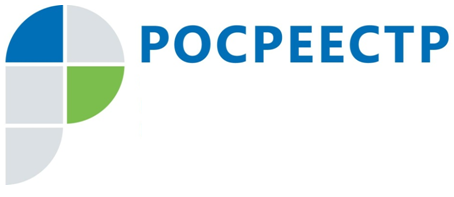 Зарегистрировать права на недвижимость можно онлайнВ нашем современном мире сегодня практически каждый имеет возможность пользоваться электронными услугами. Так, на портале Росреестра размещены доступные электронные сервисы. Эти сервисы даетзаявителям ряд неоспоримых преимуществ:- сокращение сроков получения услуг;- снижение стоимости услуг;- возможность получения услуг в любое время и в удобном месте.Управление Росреестра по Иркутской области предлагает своим заявителям воспользоваться возможностью подачи документов на государственную регистрацию прав в электронном виде.  Для этого вы можете одним кликом мышки с помощью электронного сервиса «Подать заявление на государственную регистрацию прав» на сайте Росреестра(www.rosreestr.ru).Что для этого необходимо:электронная подпись - получить её можно в любом удостоверяющем центре, перечень которых размещен на сайте Росреестра;электронные документы – перевести документы в электронный вид;государственная пошлина – оплатить её можно на портале Росреестра.Время подачи документов при правильной подготовке займет не более 40 минут в зависимости от вида услуги. Результат тоже предоставляется в электронном виде - ссылкой на электронный документ, размещенный на портале Росреестра, или сообщением на электронной почте.Мы будем рады если вы воспользуетесь предоставленной возможностью и сэкономите свое время.По информации Управления Росреестра по Иркутской области